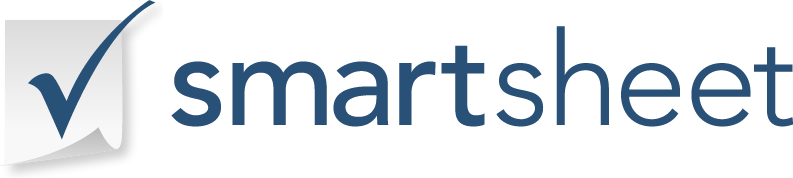 ACTION ITEM LISTNO.ACTION DESCRIPTIONOWNERDATE ASSIGNEDDATE        DUESTATUS123456789101112131415161718192021222324